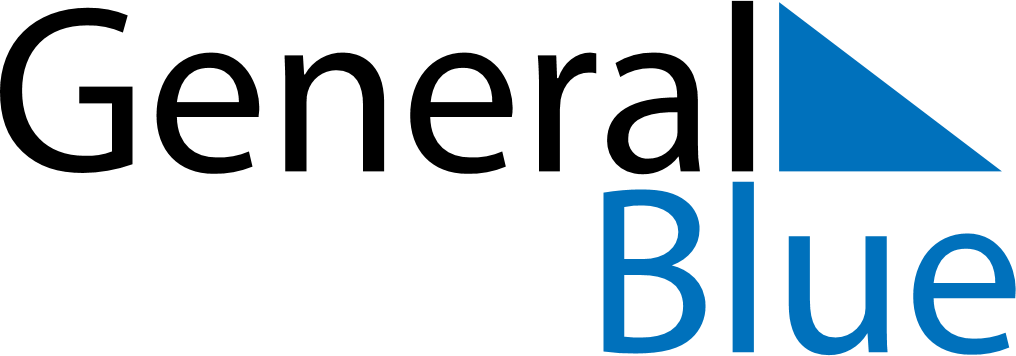 Q2 2019 CalendarCentral African RepublicQ2 2019 CalendarCentral African RepublicQ2 2019 CalendarCentral African RepublicQ2 2019 CalendarCentral African RepublicQ2 2019 CalendarCentral African RepublicQ2 2019 CalendarCentral African RepublicQ2 2019 CalendarCentral African RepublicApril 2019April 2019April 2019April 2019April 2019April 2019April 2019April 2019April 2019MONTUETUEWEDTHUFRISATSUN12234567899101112131415161617181920212223232425262728293030May 2019May 2019May 2019May 2019May 2019May 2019May 2019May 2019May 2019MONTUETUEWEDTHUFRISATSUN123456778910111213141415161718192021212223242526272828293031June 2019June 2019June 2019June 2019June 2019June 2019June 2019June 2019June 2019MONTUETUEWEDTHUFRISATSUN1234456789101111121314151617181819202122232425252627282930Apr 22: Easter MondayMay 1: Labour DayMay 30: Ascension DayJun 4: End of Ramadan (Eid al-Fitr)Jun 10: Whit MondayJun 30: General Prayer Day